FEDERACION ANDALUZA DE AJEDREZ				CIRCULAR Nº 20/2017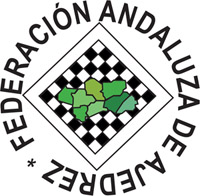 Estadio Olímpico, Puerta F, 41092 Sevilla. 					19 Mayo 2017fada@fadajedrez.comTfno.: 954460780ELECCIONES PROVINCIALES: CANDIDATURAS A ASAMBLEISTASA continuación se publican las candidaturas definitivas a Asambleístas Provinciales. Se ha incluido la candidatura de Miguel Angel Garcia Ruiz (Deportista, Málaga) tras recibirse reclamación y comprobarse que la candidatura había sido enviada en plazo.Proceden Asambleas de elección por Árbitros en Málaga y por Deportistas en Sevilla el domingo 28 de mayo conforme a los siguientes datos:En Sevilla los clubes deberán emitir documento oficial firmado por el Presidente o Secretario del club indicando quienes son sus compromisarios autorizados a llevar el voto del club a la Asamblea. Este documento deberá llevarse físicamente a dicha Asamblea. Una vez comenzadas las votaciones no se permitirá la entrada a la Asamblea.Al inicio de las Asambleas de elección, la gestora procederá al sorteo de tres personas, entre los presentes que figuren en el censo o sean compromisarios, para componer la mesa electoral. El de mayor edad ejercerá de presidente y el de menor edad de secretario. La mesa electoral dirigirá el proceso de votación, recuento y elaboración del acta.Se incluyen en esta circular las papeletas de votación, los censos y la distribución de compromisarios en Sevilla.RESUMEN DE CANDIDATURAS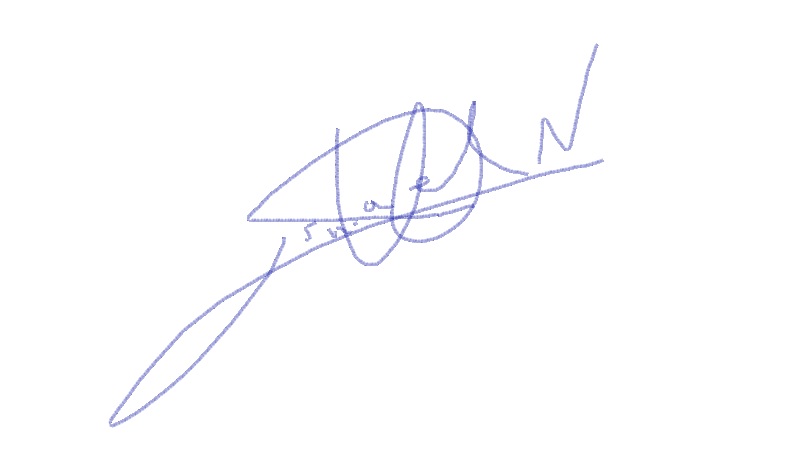 .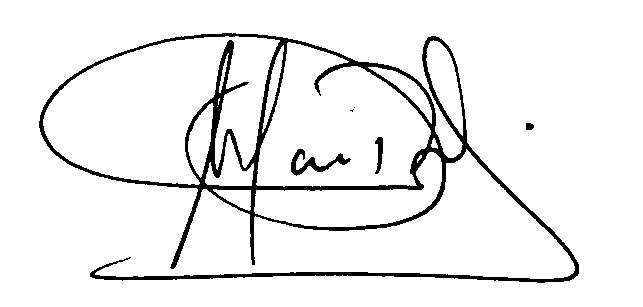 Ismael Nieto GonzálezSecretario GeneralVº BºFrancisco Javier Rubio Doblas							PresidenteCANDIDATURASPAPELETA DE VOTACIÓNASAMBLEA DE ELECCIÓN DE ÁRBITROS DE MÁLAGA 2017MARCAR CON UNA “X” UN MAXIMO DE 4 CANDIDATOS/ASCENSO DE ÁRBITROS DE MÁLAGAPAPELETA DE VOTACIÓNASAMBLEA DE ELECCIÓN DE DEPORTISTAS DE SEVILLA 2017MARCAR CON UNA “X” HASTA UN MÁXIMO DE 10 CANDIDATOS/ASLas papeletas con más de 10 votos se considerarán nulasCOMPOSICIÓN DE LA ASAMBLEA DE COMPROMISARIOS DE DEPORTISTAS EN SEVILLALos clubes deberán emitir documento oficial firmado por el Presidente o Secretario del club indicando quienes son sus compromisarios autorizados a llevar el voto del club a la Asamblea. Este documento deberá llevarse físicamente a dicha Asamblea.ÁRBITROS EN MÁLAGASede de la DMDAc/ Malpica MALAGAHora: 10:00DEPORTISTAS EN SEVILLACasa del Ajedrez de Dos Hermanasc/ Huerta Palacios, s/n DOS HERMANASHora: 10:30 DEPORTISTASALMERIACADIZCORDOBAGRANADAHUELVAJAENMALAGASEVILLATotal43172843A elegir577325917 TECNICOSALMERIACADIZCORDOBAGRANADAHUELVAJAENMALAGASEVILLATotal114511A elegir22211245 ARBITROSALMERIACADIZCORDOBAGRANADAHUELVAJAENMALAGASEVILLATotal11115716A elegir22211247GlobalesALMERIACADIZCORDOBAGRANADAHUELVAJAENMALAGASEVILLATotalesCandidatos504221164070A elegir91111549172995ApellidosNombreEstamentoProvinciaClubPORTERO PORTEROFRANCISCOARBITROALMERIA1GUTIERREZ RIPOLLBERNARDODEPORTISTAALMERIACLUB AJEDREZ EL EJIDO2MULLOR CABRERAFRANCISCODEPORTISTAALMERIACLUB DE AJEDREZ BENAHADUX3RODRIGUEZ RODRIGUEZSERGIODEPORTISTAALMERIACLUB AJEDREZ ROQUETAS4RUBIO TAPIAJOSE JUANDEPORTISTAALMERIACLUB AJEDREZ REVERTE MINERALSApellidosNombreEstamentoProvinciaClubCASTILLA SALINASPEDROARBITROCORDOBA1ARIZA LOPEZJUAN CARLOSDEPORTISTACORDOBACLUB DEPORTIVO REINA BRILLANTE2CASTILLO GALANIGNACIODEPORTISTACORDOBACLUB DEPORTIVO ENCICHESS3JIMENEZ DE LA TORREJOSE ANTONIODEPORTISTACORDOBACLUB DEPORTIVO REINA BRILLANTEApellidosNombreEstamentoProvinciaClubORANTES TABOADAMANUELDEPORTISTAGRANADACLUB AJEDREZ CAJA GRANADAROS MONTOYAJOSE IGNACIOTECNICOGRANADAApellidosNombreEstamentoProvinciaClubANDRES FLORESANTONIO JOSEARBITROHUELVAJURADO PEREZOLIVERTECNICOHUELVAApellidosNombreEstamentoProvinciaClubREAL PALOMARESISIDOROARBITROJAENApellidosNombreEstamentoProvinciaClub1COLOMER DE LUQUEFRANCISCOARBITROMALAGA2DE MENDIZABAL VEGARAULARBITROMALAGA3MALDONADO VALDIVIAGERMÁNARBITROMALAGA4PAREJA LOPEZFRANCISCO JESUSARBITROMALAGA5POSTIGO JIMÉNEZFERNANDOARBITROMALAGA1GARCIA RUIZMIGUEL ANGELDEPORTISTAMALAGACLUB AJEDREZ MIRAFLORES2JODAR MARTOSJUAN JOSEDEPORTISTAMALAGACLUB AJEDREZ TREBEJOS3LOPEZ GUERREROJOSE MIGUELDEPORTISTAMALAGACLUB ATLETISMO GUADALHORCE DE ALORA4MERIDA GAMEZALEJANDRODEPORTISTAMALAGACLUB AJEDREZ OJEN5ORTIZ VALEROSALVADORDEPORTISTAMALAGACLUB AJEDREZ COIN6PEREZ GUERREROJOSE ANTONIODEPORTISTAMALAGACLUB AJEDREZ ALHAURIN OLDUWAI7ROMERO BERRUEZOFRANCISCODEPORTISTAMALAGAAJEDREZ METRO CLUB1ABRIL RODRIGUEZJUAN MIGUELTECNICOMALAGA2GONZALEZ FERNANDEZJOSETECNICOMALAGA3GUZMÁN BERLANGAJOSÉ ALBERTOTECNICOMALAGA4LÓPEZ GAJETEANTONIOTECNICOMALAGAApellidosNombreEstamentoProvinciaClub1BEGINES GAVIRAMIGUELARBITROSEVILLA2BOZA PRIETOLUISARBITROSEVILLA3CALLE MOREAUSERGIOARBITROSEVILLA4CHAVES LOPEZANTONIOARBITROSEVILLA5FEDRIANI MARTELEUGENIOARBITROSEVILLA6LANDERO LUNAVICENTEARBITROSEVILLA7RODRIGUEZ AGUILARSAGRARIOARBITROSEVILLA1ALEIXO MACIASDIEGO MANUELDEPORTISTASEVILLACLUB DEPORTIVO CULTURAL TUSSAM2BOA RIVEROMANUELDEPORTISTASEVILLACLUB AJEDREZ ALEKHINE ESPARTINAS3BORONDO GARCIARAULDEPORTISTASEVILLACASA DEL AJEDREZ DE SEVILLA4CHICA CACERESJESUSDEPORTISTASEVILLACASA DEL AJEDREZ DE SEVILLA5CORBALAN GOMEZJUAN JOSEDEPORTISTASEVILLACLUB DEPORTIVO CULTURAL TUSSAM6CORTES FERRELUISDEPORTISTASEVILLACASA DEL AJEDREZ DE SEVILLA7DE BORDONS ALBACESARDEPORTISTASEVILLAREAL CLUB DE TENIS BETIS8DELGADO POZOVICENTEDEPORTISTASEVILLACÍRCULO MERCANTIL E INDUSTRIAL9DIAZ CASTROSERGIODEPORTISTASEVILLACLUB DE AJEDREZ TIEMPO Y MENTE10ESPINOSA LUNAJOSE MANUELDEPORTISTASEVILLAFIANCHETO SIERRA SUR11EXPOSITO PORTILLOJOAQUINDEPORTISTASEVILLAPEÑA AJEDRECÍSTICA OROMANA12FERNANDEZ TRONCOSOFRANCISCO MANUEDEPORTISTASEVILLACLUB AJEDREZ LOS PALACIOS13GIMENEZ ITURRALDEDANIELDEPORTISTASEVILLACÍRCULO MERCANTIL E INDUSTRIAL14GOMEZ SOLISJOSE MANUELDEPORTISTASEVILLAPEÑA AJEDRECÍSTICA OROMANA15HIDALGO MATEOSJUAN JOSEDEPORTISTASEVILLACLUB AJEDREZ DOS HERMANAS16JIMENEZ TRAVEJOSE MANUELDEPORTISTASEVILLACLUB AJEDREZ ALEKHINE ESPARTINAS17LANDERO GONZALEZANDRES VICENTEDEPORTISTASEVILLACLUB AJEDREZ LOS PALACIOS18LIANES GORDOFRANCISCO LUISDEPORTISTASEVILLACLUB AJEDREZ ALEKHINE ESPARTINAS19MARQUEZ POLVILLOBARTOLOMEDEPORTISTASEVILLACLUB POLIDEPORTIVO PILAS20MORALES ARAUJOFRANCISCO JAVIERDEPORTISTASEVILLACASA DEL AJEDREZ DE SEVILLA21MORENO MONTAÑOROCIODEPORTISTASEVILLACLUB AJEDREZ ALEKHINE ESPARTINAS22NAVAS GABELLAJOSE ANGELDEPORTISTASEVILLAC. AJEDREZ CAMAS23OVIEDO RODRIGUEZMIGUEL ANGELDEPORTISTASEVILLAASOCIACIÓN DEPORTIVA COLEGIO CLARET24PIÑERO FERNANDEZJOSE MIGUELDEPORTISTASEVILLACLUB DE AJEDREZ SAN JOSE25PUIG GUISADOJAIMEDEPORTISTASEVILLACLUB DEPORTIVO CULTURAL TUSSAM26ROMERO MAHINDOANTONIODEPORTISTASEVILLACÍRCULO MERCANTIL E INDUSTRIAL27TERAN ALVAREZISMAELDEPORTISTASEVILLAPEÑA AJEDRECÍSTICA OROMANA28ZARANDIETA LOPERAVICTORDEPORTISTASEVILLACASA DEL AJEDREZ DE SEVILLA1CHACON PEREZJUANTECNICOSEVILLA2GARCIA CAVAJUANTECNICOSEVILLA3LOPEZ GONZALEZDANIELTECNICOSEVILLA4MOREAU MEJIASNATIVIDADTECNICOSEVILLA5ROMERO HURTADOMIGUELTECNICOSEVILLACOLOMER DE LUQUEFRANCISCODE MENDIZABAL VEGARAULMALDONADO VALDIVIAGERMÁNPAREJA LOPEZFRANCISCO JESUSPOSTIGO JIMÉNEZFERNANDO1CABALLERO BARROSOSERGIO2COLOMER DE LUQUEFRANCISCO3DE LA FUENTE DE PRADOMARIA DEL PINO4DE MENDIZABAL VEGARAUL5FERNÁNDEZ FLORONOELIA6MALDONADO VALDIVIAGERMÁN7MARTÍN CABRERIZOALVARO8MARTÍN MUNILLDENIS9PAREJA LOPEZFRANCISCO JESUS10PARIENTE LÓPEZFRANCISCO11POSTIGO JIMÉNEZFERNANDO12SANTAELLA AMATESEBASTIAN13VALERO GUERRAPEDRO JESUSALEIXO MACIASDIEGO MANUELCLUB DEPORTIVO CULTURAL TUSSAMBOA RIVEROMANUELCLUB AJEDREZ ALEKHINE ESPARTINASBORONDO GARCIARAULCASA DEL AJEDREZ DE SEVILLACHICA CACERESJESUSCASA DEL AJEDREZ DE SEVILLACORBALAN GOMEZJUAN JOSECLUB DEPORTIVO CULTURAL TUSSAMCORTES FERRELUISCASA DEL AJEDREZ DE SEVILLADE BORDONS ALBACESARREAL CLUB DE TENIS BETISDELGADO POZOVICENTECÍRCULO MERCANTIL E INDUSTRIALDIAZ CASTROSERGIOCLUB DE AJEDREZ TIEMPO Y MENTEESPINOSA LUNAJOSE MANUELFIANCHETO SIERRA SUREXPOSITO PORTILLOJOAQUINPEÑA AJEDRECÍSTICA OROMANAFERNANDEZ TRONCOSOFRANCISCO MANUELCLUB AJEDREZ LOS PALACIOSGIMENEZ ITURRALDEDANIELCÍRCULO MERCANTIL E INDUSTRIALGOMEZ SOLISJOSE MANUELPEÑA AJEDRECÍSTICA OROMANAHIDALGO MATEOSJUAN JOSECLUB AJEDREZ DOS HERMANASJIMENEZ TRAVEJOSE MANUELCLUB AJEDREZ ALEKHINE ESPARTINASLANDERO GONZALEZANDRES VICENTECLUB AJEDREZ LOS PALACIOSLIANES GORDOFRANCISCO LUISCLUB AJEDREZ ALEKHINE ESPARTINASMARQUEZ POLVILLOBARTOLOMECLUB POLIDEPORTIVO PILASMORALES ARAUJOFRANCISCO JAVIERCASA DEL AJEDREZ DE SEVILLAMORENO MONTAÑOROCIOCLUB AJEDREZ ALEKHINE ESPARTINASNAVAS GABELLAJOSE ANGELC. AJEDREZ CAMASOVIEDO RODRIGUEZMIGUEL ANGELASOCIACIÓN DEPORTIVA COLEGIO CLARETPIÑERO FERNANDEZJOSE MIGUELCLUB DE AJEDREZ SAN JOSEPUIG GUISADOJAIMECLUB DEPORTIVO CULTURAL TUSSAMROMERO MAHINDOANTONIOCÍRCULO MERCANTIL E INDUSTRIALTERAN ALVAREZISMAELPEÑA AJEDRECÍSTICA OROMANAZARANDIETA LOPERAVICTORCASA DEL AJEDREZ DE SEVILLACLUBCOMPROMISARIOS1ASOCIACIÓN DEPORTIVA COLEGIO CLARET22C. A. URSO13C. AJEDREZ CAMAS24C. DEPORTIVO VISUEÑO DE AJEDREZ15C. NAUTICO SEVILLA16C.D.A.TORRE DE LOS GUZMANES17CASA DEL AJEDREZ DE SEVILLA58CELADA19CÍRCULO MERCANTIL E INDUSTRIAL410CLUB AJEDREZ ABGENA GINES211CLUB AJEDREZ ALEKHINE ESPARTINAS512CLUB AJEDREZ ATENEO113CLUB AJEDREZ DOS HERMANAS314CLUB AJEDREZ JOSE RAUL CAPABLANCA115CLUB AJEDREZ LOS PALACIOS316CLUB AJEDREZ PINO MONTANO117CLUB AJEDREZ TOCINA-LOS ROSALES118CLUB CARMONENSE DE AJEDREZ119CLUB DE AJEDREZ LOS CARTEROS220CLUB DE AJEDREZ SAN JOSE221CLUB DE AJEDREZ TIEMPO Y MENTE122CLUB DEPORTIVO AJEDREZ BRENES123CLUB DEPORTIVO CABALLO BLANCO124CLUB DEPORTIVO CULTURAL TUSSAM525CLUB POLIDEPORTIVO PILAS126FIANCHETO SIERRA SUR127GRUPO AJEDRECISTICO ALEPH228PARADAS CLUB DE AJEDREZ229PEÑA AJEDRECÍSTICA OROMANA730PEÑA BETICA NAZARENA131REAL CLUB DE TENIS BETIS3TOTAL 65